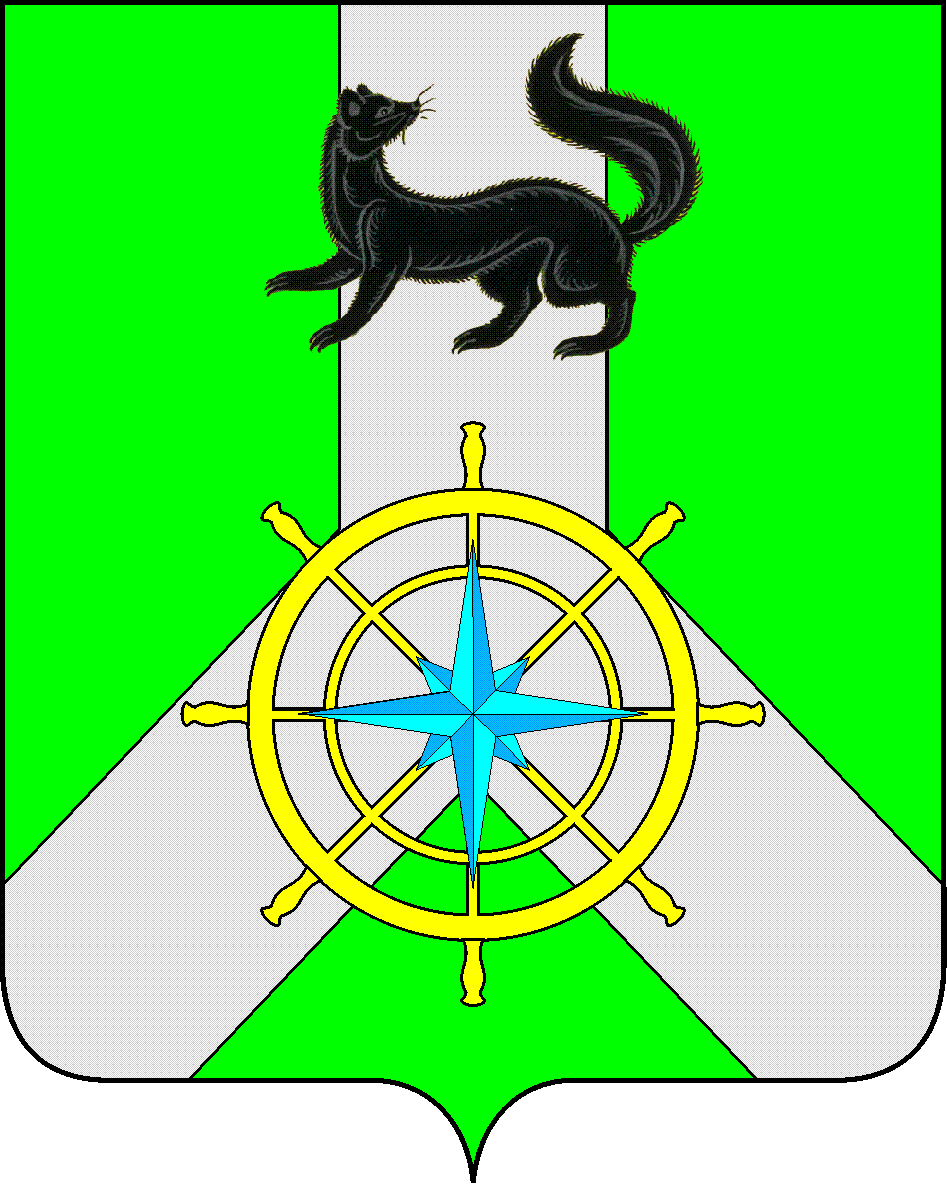 Р О С С И Й С К А Я   Ф Е Д Е Р А Ц И ЯИ Р К У Т С К А Я   О Б Л А С Т ЬК И Р Е Н С К И Й   М У Н И Ц И П А Л Ь Н Ы Й   Р А Й О НА Д М И Н И С Т Р А Ц И Я П О С Т А Н О В Л Е Н И Е	 В целях корректировки объемов финансирования на текущий финансовый год и на плановый период до 2016 года, в соответствии с п. 2 ст. 179 Бюджетного кодекса РФ, постановлением администрации Киренского муниципального района от 04.09.2013 г. № 690 «Об утверждении Положения о порядке принятия решений о разработке муниципальных программ Киренского района и их формирования и реализации»,П О С Т А Н О В Л Я Ю:           1. Внести в муниципальную программу  «Обеспечение комплексных мер безопасности на 2014-2016 годы», утверждённую постановлением мэра Киренского муниципального района от 24.12.2013 г. № 1129, следующие изменения:- приложение № 3,  к муниципальной программе изложить в новой редакции (прилагается);	2. Внести в Подпрограмму № 3 «Мероприятия по гражданской обороне, защите населения и территорий от чрезвычайных ситуаций природного и техногенного характера в Киренском районе» муниципальной программы «Обеспечение комплексных мер безопасности на 2014-2016 годы» следующие изменения:-   приложение № 3,  к подпрограмме изложить в новой редакции (прилагается).            3. Контроль за исполнением настоящего Постановления возложить на заведующего отделом ГОЧС, МП – заведующего ЕДДС администрации Киренского муниципального района Залуцкого Е.В.4. Настоящее постановление  опубликовать в Бюллетене нормативно-правовых актов Киренского муниципального района «Киренский районный вестник» и на официальном сайте администрации Киренского муниципального района.	5. Настоящее постановление вступает в силу с момента опубликования.И.о. главы администрации района                                                                            С.Н. СафоновСогласовано:Заместитель мэра Киренского муниципального района по экономике и финансам                                                                       С.И. КирьяновГлавный специалист по защите прав потребителей, потребительскому рынку, бытовому обслуживанию и лицензированию розничной продажи алкогольной продукции                                         О.И. Кузьмина              Зав. сектором по правовым вопросам и муниципальным услугам администрации Киренского муниципального района                                                                          И.С. ЧернинаПодготовил:Заведующий отделом ГОЧС, ЕДДС администрации Киренского муниципального районаЗалуцкий Евгений Витальевич, тел. 4-30-87Лист рассылкиОтдел ГОЧС, МП администрации Киренского районаПриложение № 3к муниципальной программе Киренского района   «Обеспечение комплексных мер безопасности на 2014-2016 годы»РЕСУРСНОЕ ОБЕСПЕЧЕНИЕ РЕАЛИЗАЦИИ МУНИЦИПАЛЬНОЙ ПРОГРАММЫ «ОБЕСПЕЧЕНИЕ КОМПЛЕКСНЫХ МЕР БЕЗОПАСНОСТИ НА 2014-2016 ГОДЫ» КИРЕНСКОГО РАЙОНА ЗА СЧЕТ СРЕДСТВ БЮДЖЕТА МО КИРЕНСКИЙ РАЙОНПриложение № 3к подпрограмме № 3  «Мероприятия по гражданской обороне, защите населения и территорий от чрезвычайных ситуаций природного и техногенного характера Киренском районе»РЕСУРСНОЕ ОБЕСПЕЧЕНИЕ РЕАЛИЗАЦИИ ПОДПРОГРАММЫ «МЕРОПРИЯТИЯ ПО ГРАЖДАНСКОЙ ОБОРОНЕ, ЗАЩИТЕ НАСЕЛЕНИЯ И ТЕРРИТОРИЙ ОТ ЧРЕЗВЫЧАЙНЫХ СИТУАЦИЙ ПРИРОДНОГО И ТЕХНОГЕННОГО ХАРАКТЕРА В КИРЕНСКОМ РАЙОНЕ»ЗА СЧЕТ СРЕДСТВ БЮДЖЕТА МО КИРЕНСКИЙ РАЙОН29 апреля 2014 г.№ 367г.КиренскО внесении изменений в муниципальную программу  «Обеспечение комплексных мер безопасности на 2014-2016 годы»Наименование программы, подпрограммы, ведомственной целевой программы, основного мероприятия, мероприятияНаименование программы, подпрограммы, ведомственной целевой программы, основного мероприятия, мероприятияОтветственный исполнитель, соисполнители, участники, исполнители мероприятийОтветственный исполнитель, соисполнители, участники, исполнители мероприятийРасходы 
(тыс. руб.), годыРасходы 
(тыс. руб.), годыРасходы 
(тыс. руб.), годыРасходы 
(тыс. руб.), годыРасходы 
(тыс. руб.), годыРасходы 
(тыс. руб.), годыРасходы 
(тыс. руб.), годыНаименование программы, подпрограммы, ведомственной целевой программы, основного мероприятия, мероприятияНаименование программы, подпрограммы, ведомственной целевой программы, основного мероприятия, мероприятияОтветственный исполнитель, соисполнители, участники, исполнители мероприятийОтветственный исполнитель, соисполнители, участники, исполнители мероприятий201420142015201520162016всего11223344556Программа «Обеспечение комплексных мер безопасности на 2014-2016 г.г.»Программа «Обеспечение комплексных мер безопасности на 2014-2016 г.г.»Всего, в том числе:Всего, в том числе:686,3686,3104,3104,376,376,3866,9Программа «Обеспечение комплексных мер безопасности на 2014-2016 г.г.»Программа «Обеспечение комплексных мер безопасности на 2014-2016 г.г.»Отдел ГО и ЧС администрации Киренского муниципального районаОтдел ГО и ЧС администрации Киренского муниципального районаПодпрограмма «Профилактика преступлений и иных правонарушений в Киренском районе»Всего, в том числе:Всего, в том числе:0,000,000,000,000,000,000,000,00Подпрограмма «Профилактика преступлений и иных правонарушений в Киренском районе»Отдел ГО и ЧС администрации Киренского муниципального районаОтдел ГО и ЧС администрации Киренского муниципального района0,000,000,000,000,000,000,000,00Основные мероприятия:Отдел ГО и ЧС администрации Киренского муниципального районаОтдел ГО и ЧС администрации Киренского муниципального района0,000,000,000,000,000,000,000,001. Информирование населения через СМИ о лучших сотрудниках МО МВД России «Киренский» и представление к поощрению - Мэром Киренского  муниципального  района Ответственный исполнитель:Отдел ГО и ЧС администрации Киренского муниципального района, Участник:МО МВД России «Киренский»Ответственный исполнитель:Отдел ГО и ЧС администрации Киренского муниципального района, Участник:МО МВД России «Киренский»0,000,000,000,000,000,000,000,002. Приобретение и установка систем видеонаблюдения в общественных местахОтдел ГО и ЧС администрации Киренского муниципального районаОтдел ГО и ЧС администрации Киренского муниципального района0,000,000,000,000,000,000,000,003. Проведение  конкурсов  по созданию социальной рекламы антинаркотической, антиалкогольной, антитабачной направленности, размещение  в СМИ и в  общественных местах, изготовление баннеровОтветственный исполнитель:Отдел ГО и ЧС администрации Киренского муниципального района, Участник:отдел по культуре, делам молодежи, физкультуре и спорту администрации Киренского муниципального районаОтветственный исполнитель:Отдел ГО и ЧС администрации Киренского муниципального района, Участник:отдел по культуре, делам молодежи, физкультуре и спорту администрации Киренского муниципального района0,000,000,000,000,000,000,000,00Подпрограмма «О мерах по противодействию терроризму и экстремизму на территории Киренского района»Всего, в том числе:Всего, в том числе:28,0028,0028,0028,000,000,0056,056,0Подпрограмма «О мерах по противодействию терроризму и экстремизму на территории Киренского района»Отдел ГО и ЧС администрации Киренского муниципального районаОтдел ГО и ЧС администрации Киренского муниципального района28,0028,0028,0028,000,000,0056,056,0Основные мероприятия:Отдел ГО и ЧС администрации Киренского муниципального районаОтдел ГО и ЧС администрации Киренского муниципального района28,0028,0028,0028,000,000,0056,056,01.Размещение печатного материала в Киренской районной газете «Ленские Зори»  -  методических рекомендаций, статей и памяток по профилактическим мерам антитеррористического и антиэкстремизского характера  Отдел ГО и ЧС администрации Киренского муниципального районаОтдел ГО и ЧС администрации Киренского муниципального района28,0028,0028,0028,000,000,0056,056,0Подпрограмма  «Мероприятия по гражданской обороне, защите населения и территорий от возникновения чрезвычайных ситуаций природного и техногенного характера в Киренском районе»Подпрограмма  «Мероприятия по гражданской обороне, защите населения и территорий от возникновения чрезвычайных ситуаций природного и техногенного характера в Киренском районе»Всего, в том числе:Всего, в том числе:658,3658,376,376,376,376,3810,9Отдел ГО и ЧС администрации Киренского муниципального районаОтдел ГО и ЧС администрации Киренского муниципального районаОсновные мероприятия:Основные мероприятия:Отдел ГО и ЧС администрации Киренского муниципального районаОтдел ГО и ЧС администрации Киренского муниципального района1.Предупреждение и ликвидация последствий ЧС техногенного характера в т.ч. при авариях на объектах ЖКХ:1.Предупреждение и ликвидация последствий ЧС техногенного характера в т.ч. при авариях на объектах ЖКХ:Отдел ГО и ЧС администрации Киренского муниципального района Отдел ГО и ЧС администрации Киренского муниципального района 32,532,50,000,000,000,0032,50 1.1. Приобретение и доставка рез. эл. станции на 5 кВт в МКОУ СОШ с.Петропавловское1.1. Приобретение и доставка рез. эл. станции на 5 кВт в МКОУ СОШ с.ПетропавловскоеОтдел ГО и ЧС администрации Киренского муниципального района Отдел ГО и ЧС администрации Киренского муниципального района 32,532,50,000,000,000,0032,502.Предупреждение и ликвидация  последствий ЧС обусловленных лесными пожарами:2.Предупреждение и ликвидация  последствий ЧС обусловленных лесными пожарами:Отдел ГО и ЧС администрации Киренского муниципального района Отдел ГО и ЧС администрации Киренского муниципального района 73, 973, 976, 3076, 3076, 3076, 30226,502.1 Изготовление памяток, листовок 2.1 Изготовление памяток, листовок Отдел ГО и ЧС администрации Киренского муниципального района Отдел ГО и ЧС администрации Киренского муниципального района 2,62,65,005,005,005,0012,602.2. Опашка межселенной территорий (с.Красноярово)2.2. Опашка межселенной территорий (с.Красноярово)Отдел ГО и ЧС администрации Киренского муниципального района, организации района Отдел ГО и ЧС администрации Киренского муниципального района, организации района 15,0015,0015,0015,0015,0015,0045,002.3. Материальное стимулирование, страхование  добровольной пожарной охраны (с.Красноярово)2.3. Материальное стимулирование, страхование  добровольной пожарной охраны (с.Красноярово)Отдел ГО и ЧС администрации Киренского муниципального района  Отдел ГО и ЧС администрации Киренского муниципального района  56, 3 56, 3 56, 3 56, 3 56, 3 56, 3 168, 9 3. Предупреждение и ликвидация  последствий ЧС обусловленных весенними паводками:3. Предупреждение и ликвидация  последствий ЧС обусловленных весенними паводками:524, 4 524, 4  0,00 0,000,00 0,00 524, 4 3.1.Проведение превентивных мероприятий (пиление льда)3.1.Проведение превентивных мероприятий (пиление льда)Отдел ГО и ЧС администрации Киренского муниципального района, организации районаОтдел ГО и ЧС администрации Киренского муниципального района, организации района 377 221,84 377 221,840,000,000,000,00377 221,843.2.Приобретение и установка систем оповещения в населенных пунктах, подверженных ЧС (изготовление ПСД) 3.2.Приобретение и установка систем оповещения в населенных пунктах, подверженных ЧС (изготовление ПСД) Отдел ГО и ЧС администрации Киренского муниципального района Отдел ГО и ЧС администрации Киренского муниципального района 34 178,16 34 178,16 0,000,000,000,0034 178,16  3.3. Приобретение ГСМ на проведение мероприятий по ликвидации ЧС в паводковый период3.3. Приобретение ГСМ на проведение мероприятий по ликвидации ЧС в паводковый периодОтдел ГО и ЧС администрации Киренского муниципального района Отдел ГО и ЧС администрации Киренского муниципального района 45,0045,000,000,000,000,0045,003.4. Приобретение спутникового телефона для функционирования оперативной группы3.4. Приобретение спутникового телефона для функционирования оперативной группыОтдел ГО и ЧС администрации Киренского муниципального районаОтдел ГО и ЧС администрации Киренского муниципального района63,0063,000,000,000,000,0063,03. 5.Приобретение вещевого имущества в состав резерва материальных ресурсов для ликвидации ЧС3. 5.Приобретение вещевого имущества в состав резерва материальных ресурсов для ликвидации ЧСОтдел ГО и ЧС администрации Киренского муниципального района Отдел ГО и ЧС администрации Киренского муниципального района 0,000,000,000,000,000,000,004.Услуги паромной переправы в ночное время для предупреждения или ликвидации ЧС4.Услуги паромной переправы в ночное время для предупреждения или ликвидации ЧСОтдел ГО и ЧС администрации Киренского муниципального района Отдел ГО и ЧС администрации Киренского муниципального района 27,5 27,5 0,000,000,000,0027,55. Мероприятия по гражданской обороне.5. Мероприятия по гражданской обороне.5,005,000,000,000,000,005,005.1. Приобретение имущества гражданской обороны – средств индивидуальной защиты  5.1. Приобретение имущества гражданской обороны – средств индивидуальной защиты  Отдел ГО и ЧС администрации Киренского муниципального района Отдел ГО и ЧС администрации Киренского муниципального района 0,000,000,000,000,000,000,005.2. Проведение выездного обучения по вопросам ГОЧС специалистами ОГКУ «Центр ГО и ЧС Иркутской области» в г.Киренске5.2. Проведение выездного обучения по вопросам ГОЧС специалистами ОГКУ «Центр ГО и ЧС Иркутской области» в г.КиренскеОтдел ГО и ЧС администрации Киренского муниципального района,ОГКУ «Центр ГО и ЧС Иркутской области»  Отдел ГО и ЧС администрации Киренского муниципального района,ОГКУ «Центр ГО и ЧС Иркутской области»  0,000,000,000,000,000,000,005.3. Приобретение форменной одежды для дежурно-диспетчерского персонала ЕДДС (5 чел.)5.3. Приобретение форменной одежды для дежурно-диспетчерского персонала ЕДДС (5 чел.)Отдел ГО и ЧС администрации Киренского муниципального района Отдел ГО и ЧС администрации Киренского муниципального района 5,005,000,000,000,000,005,00Наименование программы, подпрограммы, ведомственной целевой программы, основного мероприятия, мероприятияОтветственный исполнитель, соисполнители, участники, исполнители мероприятийРасходы 
(тыс. руб.), годыРасходы 
(тыс. руб.), годыРасходы 
(тыс. руб.), годыРасходы 
(тыс. руб.), годыРасходы 
(тыс. руб.), годыРасходы 
(тыс. руб.), годыРасходы 
(тыс. руб.), годыРасходы 
(тыс. руб.), годыНаименование программы, подпрограммы, ведомственной целевой программы, основного мероприятия, мероприятияОтветственный исполнитель, соисполнители, участники, исполнители мероприятий201420142015201520162016всеговсего1233445566Подпрограмма  «Мероприятия по гражданской обороне, защите населения и территорий от возникновения чрезвычайных ситуаций природного и техногенного характера в Киренском районе»Всего, в том числе:658,376,376,376,376,3810,9810,9Отдел ГО и ЧС администрации Киренского муниципального районаОсновные мероприятия:Отдел ГО и ЧС администрации Киренского муниципального района1.Предупреждение и ликвидация последствий ЧС техногенного характера в т.ч. при авариях на объектах ЖКХ:Отдел ГО и ЧС администрации Киренского муниципального района 32,50,000,000,000,0032,50 32,50 1.1. Приобретение и доставка рез. эл. станции на 5 кВт в МКОУ СОШ с.ПетропавловскоеОтдел ГО и ЧС администрации Киренского муниципального района 32,50,000,000,000,0032,5032,502.Предупреждение и ликвидация  последствий ЧС обусловленных лесными пожарами:Отдел ГО и ЧС администрации Киренского муниципального района 73, 976, 3076, 3076, 3076, 30226,50226,502.1 Изготовление памяток, листовок Отдел ГО и ЧС администрации Киренского муниципального района 2,65,005,005,005,0012,6012,602.2. Опашка межселенной территорий (с.Красноярово)Отдел ГО и ЧС администрации Киренского муниципального района, организации района 15,0015,0015,0015,0015,0045,0045,002.3. Материальное стимулирование, страхование  добровольной пожарной охраны (с.Красноярово)Отдел ГО и ЧС администрации Киренского муниципального района  56, 3 56, 3 56, 3 56, 3 56, 3 168, 9 168, 9 3. Предупреждение и ликвидация  последствий ЧС обусловленных весенними паводками:524, 4  0,00 0,000,00 0,00 524, 4 524, 4 3.1.Проведение превентивных мероприятий (пиление льда)3.1.Проведение превентивных мероприятий (пиление льда)Отдел ГО и ЧС администрации Киренского муниципального района, организации района 377 221,84 377 221,840,000,000,00377 221,84377 221,84377 221,843.2.Приобретение и установка систем оповещения в населенных пунктах, подверженных ЧС (изготовление ПСД) 3.2.Приобретение и установка систем оповещения в населенных пунктах, подверженных ЧС (изготовление ПСД) Отдел ГО и ЧС администрации Киренского муниципального района 34 178,16 34 178,16 0,000,000,0034 178,16  34 178,16  34 178,16  3.3. Приобретение ГСМ на проведение мероприятий по ликвидации ЧС в паводковый период3.3. Приобретение ГСМ на проведение мероприятий по ликвидации ЧС в паводковый периодОтдел ГО и ЧС администрации Киренского муниципального района 45,0045,000,000,000,0045,0045,0045,003.4. Приобретение спутникового телефона для функционирования оперативной группы3.4. Приобретение спутникового телефона для функционирования оперативной группыОтдел ГО и ЧС администрации Киренского муниципального района63,0063,000,000,000,0063,063,063,03. 5.Приобретение вещевого имущества в состав резерва материальных ресурсов для ликвидации ЧС3. 5.Приобретение вещевого имущества в состав резерва материальных ресурсов для ликвидации ЧСОтдел ГО и ЧС администрации Киренского муниципального района 0,000,000,000,000,000,000,000,004.Услуги паромной переправы в ночное время для предупреждения или ликвидации ЧС4.Услуги паромной переправы в ночное время для предупреждения или ликвидации ЧСОтдел ГО и ЧС администрации Киренского муниципального района 27,5 27,5 0,000,000,0027,527,527,55. Мероприятия по гражданской обороне.5. Мероприятия по гражданской обороне.5,005,000,000,000,005,005,005,005.1. Приобретение имущества гражданской обороны – средств индивидуальной защиты  5.1. Приобретение имущества гражданской обороны – средств индивидуальной защиты  Отдел ГО и ЧС администрации Киренского муниципального района 0,000,000,000,000,000,000,000,005.2. Проведение выездного обучения по вопросам ГОЧС специалистами ОГКУ «Центр ГО и ЧС Иркутской области» в г.Киренске5.2. Проведение выездного обучения по вопросам ГОЧС специалистами ОГКУ «Центр ГО и ЧС Иркутской области» в г.КиренскеОтдел ГО и ЧС администрации Киренского муниципального района,ОГКУ «Центр ГО и ЧС Иркутской области»  0,000,000,000,000,000,000,000,005.3. Приобретение форменной одежды для дежурно-диспетчерского персонала ЕДДС (5 чел.)5.3. Приобретение форменной одежды для дежурно-диспетчерского персонала ЕДДС (5 чел.)Отдел ГО и ЧС администрации Киренского муниципального района 5,005,000,000,000,005,005,005,00